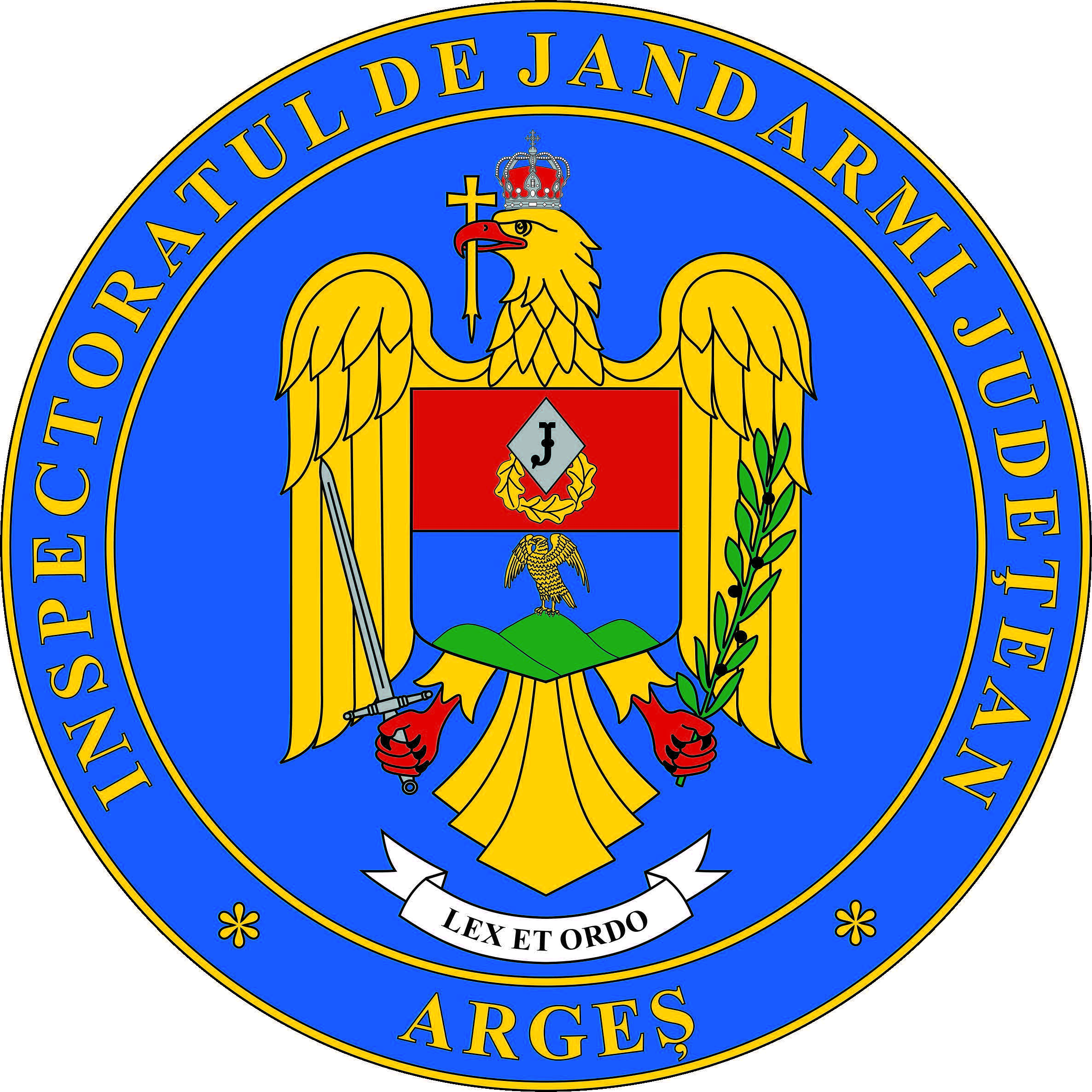 STRATEGIA ȘI OBIECTIVELE PROPUSE PENTRU DESFĂȘURAREA ACTIVITĂȚII Informare privind modul de realizare a atribuțiilor din domeniuAvând în vedere evoluţia situaţiei epidemiologice de la nivel mondial și de pe teritoriul României, în contextul apariţiei şi răspândirii corona virusului SARS-CoV2, ultima perioadă s-a remarcat prin instituirea stării de urgență pentru o perioadă de 60 de zile pe întreg teritoriul României și ulterior a stării de alertă, fiind nevoie de elaborarea și aplicarea Planurilor de acţiuni pentru implementarea măsurilor prevăzute în decretele de instituire a stării de urgenţă și a hotărârilor de guvern pentru instituirea stării de alertă.       Pentru punerea în aplicare a măsurilor dispuse în documentele de referinţă, în scopul asigurării nivelului de interoperabilitate în sistem integrat, la nivelul unității a fost elaborat  Planul de măsuri al Inspectoratului de Jandarmi Județean Argeș pentru punerea în aplicare a planului Jandarmeriei Române și MAI de implementare a măsurilor prevăzute în decretul de instituire a stării de urgenţă.În acest context, s-a avut în vedere planificarea judicioasă a resurselor avute la dispoziţie în vederea gestionării situaţiei care a determinat instituirea stării de urgenţă sau de alertă prin:prezenţa activă a personalului din cadrul dispozitivelor constituite pe timpul misiunilor de ordine publică, echipate în ţinută de serviciu şi având în dotare mijloace de protecţie individuală, pentru asigurarea caracterului preventiv şi consolidarea încrederii populaţiei în structurile de aplicare a legii;dimensionarea adecvată a măsurilor de ordine publică, în corelare cu evoluţia situaţiei operative şi a hotărârilor adoptate în cadrul Comitetelor pentru Situaţii de Urgenţă, la nivel judeţean;asigurarea condiţiilor optime pentru realizarea măsurilor şi activităţilor cuprinse în planurile de ridicare graduală a capacităţii operaţionale a structurilor MAI prevăzute a fi angajate în gestionarea crizei în domeniul ordinii publice/situaţiei de urgenţă;planificarea misiunilor din competenţa I.J.J. Argeș, cu respectarea măsurilor de protecţie a personalului;desfăşurarea activităţilor de informare a populaţiei cu privire la măsurile întreprinse la nivelul Jandarmeriei Române dispuse prin decrete /ordonanţe militare, ordine sau hotărâri;asigurarea măsurilor necesare împreună cu celelalte structuri cu atribuţii în domeniu în vederea distanţării sociale pentru limitarea răspândirii infecţiei SARS-CoV-2;În acest context, s-a observat mărirea efortului de consolidare a statutului de furnizor de securitate şi factor de stabilitate dobândit de instituţia noastră, prin executarea cu profesionalism a misiunilor încredinţate.Caracterizată prin neutralitate şi eficienţă, activitatea Inspectoratului de Jandarmi Judeţean Argeş a fost derulată în contextul gestionării integrate a riscurilor generate de infecția cu coronavirus (COVID-19) şi a reprezentat o perioadă de adaptare acţional-instituţională determinată și de dinamica accentuată a fenomenelor social-politice, concomitent cu eficientizarea activităţilor şi misiunilor destinate creşterii gradului de siguranţă a cetăţenilor.Prezentarea obiectivelor și analizarea stadiului implementării planurilor de acțiune adoptat la nivel județeanObiectivele unității au vizat în principal planificarea, organizarea, coordonarea şi conducerea misiunilor executate pentru prevenirea şi combaterea fenomenului infracţional şi contravenţional.S-a urmărit realizarea unui parteneriat real cu administraţia publică locală, cu instituţiile şi organismele nonguvernamentale şi s-a intensificat schimbul reciproc de date şi informaţii cu celelalte structuri abilitate ale statului, pentru cunoaşterea situaţiei operative şi organizarea dispozitivelor şi acţiunilor în funcţie de evoluţia fenomenului infracţional şi contravenţional, prevenirea şi combaterea cu fermitate a faptelor de natură să lezeze ordinea şi siguranţa publică.Obiectivele generale ale instituției sunt următoarele:Asigurarea eficienţei misiunilor de ordine şi siguranţă publică executate de structurile Inspectoratului Judeţean de Jandarmi Argeş;Modernizarea pazei obiectivelor și transporturilor;Creşterea performanţei structurilor operative  în îndeplinirea misiunilor;Asigurarea suportului operaţional şi decizional în ceea ce priveşte elaborarea unor produse din categoriile analiză, sinteză, managementul performanţelor, lecţii învăţate;Eficientizarea activității de prevenire a incidentelor de securitate privind protecția informațiilor clasificate naționale, NATO și UE;Eficientizarea managementului organizaţional prin folosirea complementarităţii activităţii structurilor de control şi verificări interne, ca atribut fundamental al luării deciziilor în conducerea operativă şi de suport a I.J.J. Argeş;Creşterea performanţei în activitatea de asigurare financiară;Eficientizarea managementului structurilor de suport şi dezvoltarea capacităţii administrative şi operaţionale;Consolidarea mecanismelor de realizare a comunicării publice în Inspectoratul de Jandarmi Județean Argeș;Creșterea performanței activității de secretariat;Crearea unei culturi organizaționale în domeniul protecției datelor cu caracter personal la nivelul Inspectoratului de Jandarmi Județean Argeș;Creșterea performanței activității de comunicații și tehnologia informației;Optimizarea și consolidarea sistemului de suport logistic al misiunilor;Eficientizarea managementului structurilor de suport și dezvoltarea capacității administrative și operaționale.Rezultatele obţinute de Inspectoratul de Jandarmi Judeţean Argeş sunt o consecinţă a managementului eficient al resurselor, proces prin care, în contextul apariţiei şi răspândirii virusului SARS-CoV2 și având în vedere evoluţia situaţiei epidemiologice de pe teritoriul României, s-a reuşit menţinerea la un nivel corespunzător a capabilităţilor acţionale.Preocuparea principală a întregului personal a constituit-o planificarea, organizarea şi executarea activităţilor în vederea îndeplinirii la timp şi de calitate a misiunilor şi activităţilor specifice în concordanţă cu prevederile legilor, regulamentelor, actelor normative interne în vigoare având în vedere evoluţia situaţiei epidemiologice provocate de virusul SARS-CoV2.Instituția noastră va depune în continuare eforturi majore de îndeplinire a atribuţiilor legale la un nivel calitativ ridicatPrezentarea nevoilor și dificultăților cu care se confruntă instituțiaSingura situație cu care instituția noastră se confruntă în prezent, o reprezintă numărul mare de cadre care au fost trecute în rezervă cu drept la pensie, ca urmare a îndeplinirii condițiilor legale. Această situație generează nevoia de personal care să acopere funcțiile vacante, în special cele de comandă.Măsuri propuse în vederea îmbunătățirii activitățiiMăsurile propuse pentru a îmbunătăți activitatea instituției sunt bazate pe două direcții principale de acțiune, astfel:Creşterea performanţei activităţilor operative:asigurarea unui management al resurselor care să permită funcţionarea în limite normale a structurilor operative şi gestionarea unor situaţii de criză în domeniul ordinii şi siguranţei publice;dimensionarea adecvată a măsurilor de ordine publică, în corelare cu evoluţia situaţiei operative şi a hotărârilor adoptate în cadrul Comitetelor pentru Situaţii de Urgenţă, la nivel național/judeţean;asigurarea condiţiilor optime pentru realizarea măsurilor şi activităţilor cuprinse în planurile de ridicare graduală a capacităţii operaţionale a structurilor MAI prevăzute a fi angajate în gestionarea crizei în domeniul ordinii publice/situaţiei de urgenţă;planificarea misiunilor, din competenţa I.J.J. Argeș, cu respectarea măsurilor de protecţie a personalului;asigurarea măsurilor necesare împreună cu celelalte structuri cu atribuţii în domeniu în vederea respectării măsurilor sanitare impuse pentru întârzierea/ limitarea răspândirii infecțiilor cu SARS-CoV-2;Creşterea performanţei activităţilor de suport:dezvoltarea capacităţii manageriale a personalului cu funcţii de conducere în planificarea, organizarea, coordonarea şi conducerea activităţilor şi misiunilor;asigurarea suportului logistic necesar îndeplinirii misiunilor şi atribuţiilor specifice;identificarea nevoilor structurale şi pregătirea resurselor umane la necesităţile concrete şi specifice zonei de responsabilitate pentru domeniul de activitate gestionat;eficienţa utilizării fondurilor publice;asigurarea transparenţei şi respectarea întocmai a prevederilor legale la achiziţia de bunuri, servicii şi lucrări.